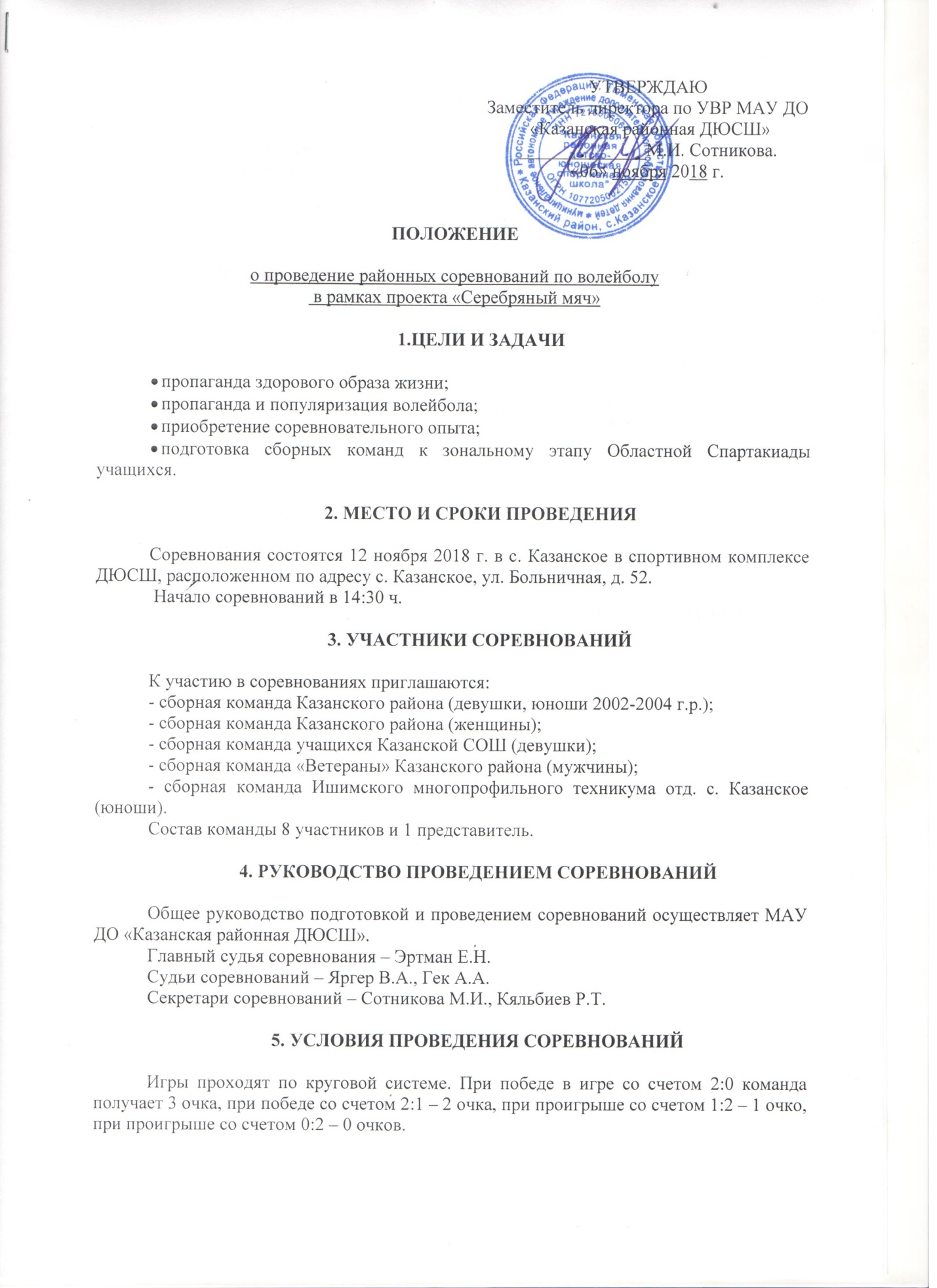 ПОЛОЖЕНИЕо проведение районных соревнований по волейболу в рамках проекта «Серебряный мяч» 1.ЦЕЛИ И ЗАДАЧИпропаганда здорового образа жизни;пропаганда и популяризация волейбола;приобретение соревновательного опыта;подготовка сборных команд к зональному этапу Областной Спартакиады учащихся.2. МЕСТО И СРОКИ ПРОВЕДЕНИЯСоревнования состоятся 12 ноября 2018 г. в с. Казанское в спортивном комплексе ДЮСШ, расположенном по адресу с. Казанское, ул. Больничная, д. 52. Начало соревнований в 14:30 ч. 3. УЧАСТНИКИ СОРЕВНОВАНИЙК участию в соревнованиях приглашаются:- сборная команда Казанского района (девушки, юноши 2002-2004 г.р.);- сборная команда Казанского района (женщины);- сборная команда учащихся Казанской СОШ (девушки);- сборная команда «Ветераны» Казанского района (мужчины);- сборная команда Ишимского многопрофильного техникума отд. с. Казанское (юноши).Состав команды 8 участников и 1 представитель.4. РУКОВОДСТВО ПРОВЕДЕНИЕМ СОРЕВНОВАНИЙОбщее руководство подготовкой и проведением соревнований осуществляет МАУ ДО «Казанская районная ДЮСШ». Главный судья соревнования – Эртман Е.Н. Судьи соревнований – Яргер В.А., Гек А.А.Секретари соревнований – Сотникова М.И., Кяльбиев Р.Т.5. УСЛОВИЯ ПРОВЕДЕНИЯ СОРЕВНОВАНИЙИгры проходят по круговой системе. При победе в игре со счетом 2:0 команда получает 3 очка, при победе со счетом 2:1 – 2 очка, при проигрыше со счетом 1:2 – 1 очко, при проигрыше со счетом 0:2 – 0 очков.6. НАГРАЖДЕНИЕПобедители и призеры соревнований награждаются грамотами и медалями соответствующих степеней.7. ФИНАНСИРОВАНИЕМАУ ДО «Казанская районная ДЮСШ» несет расходы по награждению победителей и призеров соревнований.  8. ФОРМЫ ДОКУМЕНТОВ И СРОКИ ИХ ПРЕДОСТАВЛЕНИЯЗаявки на участие по установленной форме (фамилия, имя, отчество, дата рождения, домашний адрес, отметка врача) подаются в судейскую коллегию в день приезда.Номер для справок – 8-952-674-39-15 – Эртман Егор Николаевич.ДАННОЕ ПОЛОЖЕНИЕ ЯВЛЯЕТСЯ ОФИЦИАЛЬНЫМ ВЫЗОВОМ НА СОРЕВНОВАНИЯ!УТВЕРЖДАЮЗаместитель директора по УВР МАУ ДО «Казанская районная ДЮСШ»______________М.И. Сотникова.«06» ноября 2018 г.